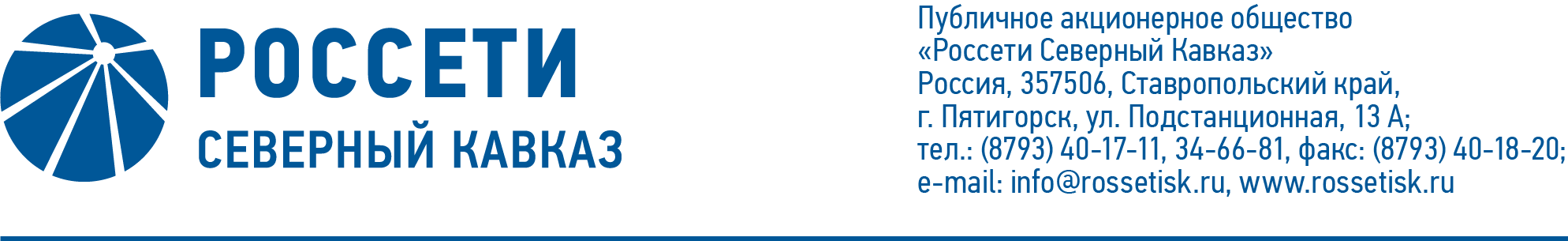 ПРОТОКОЛ № 526заседания Совета директоров ПАО «Россети Северный Кавказ»Место подведения итогов голосования: Ставропольский край, 
г. Пятигорск, ул. Подстанционная, д. 13а.Дата проведения: 28 февраля 2023 года.Форма проведения: опросным путем (заочное голосование).Дата подведения итогов голосования: 28 февраля 2023 года, 23:00.Дата составления протокола: 03 марта 2023 года.Всего членов Совета директоров ПАО «Россети Северный Кавказ» - 11 человек.В заочном голосовании приняли участие (получены опросные листы) члены Совета директоров:Гончаров Юрий ВладимировичКраинский Даниил ВладимировичЛевченко Роман АлексеевичМайоров Андрей ВладимировичМольский Алексей ВалерьевичПарамонова Наталья ВладимировнаПолинов Алексей АлександровичСасин Николай ИвановичКворум имеется.Повестка дня: О рассмотрении результатов антикоррупционного мониторинга по итогам 2022 года.Об утверждении Программы гарантии и повышения качества внутреннего аудита в ПАО «Россети Северный Кавказ».О рассмотрении отчета о ходе исполнения реестра непрофильных активов ПАО «Россети Северный Кавказ» за 4 квартал 2022 года и 2022 год.Итоги голосования и решения, принятые по вопросам повестки дня:Вопрос № 1. О рассмотрении результатов антикоррупционного мониторинга по итогам 2022 года.РЕШЕНИЕ:Принять к сведению отчет о рассмотрении результатов антикоррупционного мониторинга в ПАО «Россети Северный Кавказ» по итогам 2022 года согласно приложению  № 1 к настоящему решению.Голосовали «ЗА»: Гончаров Ю.В., Краинский Д.В., Левченко Р.А.,                        Майоров А.В., Мольский А.В., Парамонова Н.В., Полинов А.А., Сасин Н.И. «ПРОТИВ»: нет. «ВОЗДЕРЖАЛСЯ»: нет.Решение принято.Вопрос № 2. Об утверждении Программы гарантии и повышения качества внутреннего аудита в ПАО «Россети Северный Кавказ».РЕШЕНИЕ:1. Утвердить Программу гарантии и повышения качества внутреннего аудита ПАО «Россети Северный Кавказ» согласно приложению № 2  настоящему решению.2. Признать утратившей силу Программу гарантии и повышения качества внутреннего аудита ПАО «МРСК Северный Кавказ», утвержденную решением Совета директоров Общества от 26.12.2016 (протокол от 29.12.2016 № 274).Голосовали «ЗА»: Гончаров Ю.В., Краинский Д.В., Левченко Р.А.,                        Майоров А.В., Мольский А.В., Парамонова Н.В., Полинов А.А., Сасин Н.И. «ПРОТИВ»: нет. «ВОЗДЕРЖАЛСЯ»: нет.Решение принято.Вопрос № 3. О рассмотрении отчета о ходе исполнения реестра непрофильных активов ПАО «Россети Северный Кавказ» за 4 квартал 2022 года и 2022 год.РЕШЕНИЕ:1. Принять к сведению отчет Генерального директора Общества о ходе исполнения реестра непрофильных активов Общества за 4 квартал 2022 года и 
2022 год в соответствии с приложением № 3 к настоящему решению Совета директоров Общества.2. Утвердить реестр непрофильных активов Общества по состоянию на 31.12.2022 в соответствии с приложением № 4 к настоящему решению Совета директоров Общества.Голосовали «ЗА»: Гончаров Ю.В., Краинский Д.В., Левченко Р.А.,                        Майоров А.В., Мольский А.В., Парамонова Н.В., Полинов А.А., Сасин Н.И. «ПРОТИВ»: нет. «ВОЗДЕРЖАЛСЯ»: нет.Решение принято.Председатель Совета директоров		        А.В. МольскийКорпоративный секретарь 	        М.Х. КумуковаПриложение: 1.Отчет о рассмотрении результатов антикоррупционного мониторинга в ПАО «Россети Северный Кавказ» по итогам 2022 года.2.Программа гарантии и повышения качества внутреннего аудита ПАО «Россети Северный Кавказ».3.Отчет Генерального директора Общества о ходе исполнения реестра непрофильных активов Общества за 4 квартал 2022 года и  2022 год.4.Реестр непрофильных активов Общества по состоянию на 31.12.2022.